Vorbemerkung:Grundlage der Beschreibung ist das iPhone 6 mit Betriebssystem IOS 11.3. Je nach Phone oder Betriebssystem kann es Abweichungen geben.Standby-TasteAls Standby-Taste wird der kleine Schalter benannt, an dem Sie das Gerät ein- und ausschalten. Home-TasteAls Home-Taste wird der runde Schalter unten in der Mitte des Gerätes bezeichnet. Durch längeres gemeinsames Drücken der beiden Schalter wird das ganze System neu gestartet. (Erste Massnahme bei Problemen mit Apps).SicherheitApple IDAuch wenn die Sicherheit nicht zu 100% gewährleistet ist, durch Eingabe des Sicherheitscodes greift ein fremder Nutzer bewusst auf Ihr iPhone zu und die Ausrede "ich habe es mit meinem verwechselt" gilt nicht. Der Zugriff ist bewusst und gilt als dolose oder deviante Handlung. Die Einstellungen finden oder ändern Sie:  Einstellungen > [Ihr Name] > Name, Telefon.Passwort Die Einstellungen finden oder ändern Sie:  Einstellungen > [Ihr Name] > Passwort & Sicherheit.GeräteinformationenNotieren Sie sich die wichtigsten Geräte-Informationen (Modell, Version, Seriennummer, IMEI)Einstellungen > Allgemein > InfoDurch gemeinsames kurzes Drücken der Standby- und Home-Taste wird der Bildschirm fotografiert und kann in den Fotos gefunden werden.Notruf / NotfallDurch 5 mal schnelles Drücken der Standby-Taste wird ein Notruf an die definierten Nummern gesendet. Angaben und Notfallpass können in der App Health verwaltet werden.Auf dem Sperrschirm kann der Notfall auch ohne Passwort  aufgerufen werden. Er zeigt dann die im Notfallpass gespeicherten Angaben.IOS-UpdateFühren Sie regelmässig die iPhone-Updates durch. Sie erhalten jeweils eine Mitteilung. Die aktuell installierte Version finden Sie in den Benutzer-Informationen.Diese Updates machen Ihr iPhone sicherer. Einerseits werden Sicherheitslecks gestopft, andrerseits werden Probleme in Apps reduziert.iCloudEvtl. mehr Speicher erwerben: Einstellungen > iCloud. 5 GB Speicherplatz in iCloud sind kostenlos.In iCloud gesicherte Inhalte werden drahtlos an deine anderen Geräte übertragen, wenn Sie mit derselben Apple-ID bei iCloud angemeldet sind.Die Apps, welche auf iCloud zugreifen dürfen, können unterhalb definiert werden.BackupDatensicherung des iPhone mit iCloud-BackupiCloud sichert das iPhone täglich über das WLAN, sofern es mit Strom versorgt, mit dem WLAN verbunden und gesperrt ist. Sofern Sie ein neues Gerät kaufen, empfiehlt es sich vor dem Kauf einen Backup auf die iCloud zu sichern, so kann der Verkäufer direkt die Daten auf das neue Gerät übernehmen.Einstellungen > [Ihr Name] > iCloud  > iCloud-BackupErstellen eines iPhone-Backups mit iTunesAuf dem Arbeitsplatz-Computer kann iTunes installiert werden. Da kann ein Backup auf die lokale Harddisk kopiert werden.Einstellungen > [Ihr Name] > iCloud  > iCloud-Backup ausschalten.SperrbildschirmVom Sperrbildschirm kann ohne Anmeldung auf einzelnen Programme zugegriffen werden, z.B. mittels Siri.Den Zugriff können Sie für die einzelnen Apps gezielt steuern.Einstellungen > Touch ID & Code.Daten löschen.Sofern Ihr Gerät gestohlen wurde, können die Daten automatisch gelöscht werden. Nach 10 fehlgeschlagenen Anmeldeversuchen werden all Daten gelöscht.Einstellungen > Touch ID & Code > Daten löschenWo ist mein iPhoneDas iPhone kann von einem Computer gesucht werden. Die Suche muss zuerst bewilligt sein:  Einstellungen > [Ihr Name] > iCloud > Mich finden. Aktiviere Sie auch Standort teilen, damit das iPhone den letzten Standort sendet, bevor der Batteriestrom zu Ende. Melden Sie sich auf einem Mac oder PC bei icloud.com/find an, oder verwenden Sie die App Mein iPhone suchen auf einem anderen iPhone oder iPad. Wählen Sie das zu suchende Gerät aus, um dessen Standort auf einer Karte anzuzeigen.Klingelton abspielen: Es wird zwei Minuten lang ein Ton in voller Lautstärke wiedergegeben, und zwar auch dann, wenn der Klingelton lautlos geschaltet ist.Vorgehen bei Verlust oder Diebstahl: Lesen Sie die ausführliche Beschreibung über https://support.apple.com/de-ch/HT201472Gerät sperren / Daten löschenAlle Daten können über  Mein iPhone suchen gelöscht werden. Versichern Sie sich, dass Sie es wirklich löschen möchten. Ortungsdienste Das iPhone kann Ihre Position orten, Das ist nützlich, wenn Sie sich auf einer Karte finden wollen.   Einstellungen > Datenschutz > Ortungsdienste. Sie können die Ortungsdienste für alle oder für einzelne Apps und Dienste deaktivieren.TastaturenFremdsprachige Texte können mit der Landes-Tastatur eingegeben werden. Dazu muss zuerst die Landessprache ausgewählt werden. Einstellungen > Allgemein > Tastatur > Tastaturen.Die Tastatur kann dann über die Weltkugel gewechselt werden.KontrollzentrumDas Kontrollzentrum ermöglicht den direkten schnellen Zugriff auf die Kamera, die Taschenlampe, die Bedienelemente für die Audiowiedergabe und viele andere nützliche Funktionen.Öffnen des Kontrollzentrums: Streichen Sie mit dem Finger vom unteren Rand eines beliebigen Bildschirms nach oben; (dies funktioniert auch im Sperrbildschirm).EinstellungenFingerabdrücke hinzufügen Sie können angeben, ob Sie künftig einen Fingerabdruck verwenden wollen, um das iPhone zu entsperren.Wählen Sie Einstellungen > Allgemein > TouchID & Code > Fingerabdrücke.Anzeige / HelligkeitHelligkeitWählen Sie Einstellungen > Helligkeit und bewegen Sie den Schieberegler. Wenn die Option Auto-Helligkeit aktiviert ist, verwendet das iPhone den integrierten Sensor für das Umgebungslicht, um die Bildschirmhelligkeit der jeweiligen Umgebung entsprechend anzupassen. Sie können die Helligkeit auch im Kontrollzentrum anpassenTextgrösseAuf unterstützten Modellen lässt sich die Bildschirmanzeige vergrössern. Öffne dazu Einstellungen > Anzeige & Helligkeit. Tippe unter Anzeigezoom auf Anzeigen, wähle Vergrössert und tippe abschliessend auf Einstellen. Informationen zu weiteren Zoomfunktionen erhältst du unter Zoomen.TöneSie können die Signaltöne, die dein iPhone beim Eingang von Anrufen, Text-, Sprach- und E-Mail-Nachrichten, Erinnerungen oder anderen Mitteilungen ausgibt, ändern oder deaktivieren.Wählen Sie Einstellungen > Töne und wähle in der Liste Töne- und Vibrationsmuster die gewünschten Töne aus.VibrierenWählen Sie Einstellungen > Töne und wähle das Vibrieren bei Klingelton oder Lautlos aus.BedienungshilfenSpracheVoiceOver ist in vielen Sprachen verfügbar. Wählen Sie Einstellungen > Allgemein > Sprache & Region, um eine Sprache auszuwählen.Steuern der LautstärkeSolange Sie telefonieren oder Musik abspielen, können Sie mit den Tasten seitlich am iPhone die Lautstärke anpassen. Sonst wird mit diesen Tasten die Lautstärke für Klingeltöne, Hinweise und andere Töne gesteuert.AppsApp installierenSuchen Sie die App im App Store. Dabei wird angezeigt, ob sie kostenlos ist, was die App kostet oder ob sie in-App-Verkäufe enthält.Mit Suchen können Sie die gewünschte Applikation finden.Apps aus dem Speicher löschenNach dem Schliessen einer App bleibt die im Hauptspeicher im Hintergrund gespeichert. Sie kann über zweimal Drücken der Home-Taste wieder geöffnet werden.Um den Speicherplatz (und zum Teil auch Strom zu sparen) sollten nicht benötigte Apps aus dem Hauptspeicher entfernt werden. Dies geschieht durch Hinaufschieben des Symbols.Apps vom Home-Bildschirm entfernenLegen Sie auf dem Home-Bildschirm den Finger auf die App, bis das Symbol wackelt. Tippen Sie dann auf das X-Symbol und bestätigen dann das Löschen.Verwalten des Home-Schirmes mit Hilfe von OrdnernOrdner erstellen:Legen Sie den Finger auf das Symbol bis die Symbole der Apps wackelt. Bewegen Sie eine erste App auf eine zweite App, um die beiden Apps in einem Ordner zusammenzufassen. Zum Umbenennen des Ordners tippen Sie den Namen ein.App löschenAutomatisch im HintergrundGewisse Apps aktualisieren sich von laufend, das kann bei Prepaid zu unerwünschten Kosten führen. Die Aktualisierung oder der Zugriff auf den Standort kann über Einstellungen und der entsprechenden App gezielt gesteuert werden.DateiverwaltungAb IOS 11 steht das Datenverwaltungsprogramm Dateien zur Verfügung. Mit dieser App haben Sie in iOS 11 an einem Ort Zugriff auf alle Ihre Dateien und können sie ganz einfach zentral suchen und verwalten.Aktualisieren Sie Ihr iPhone auf iOS 11.Richten Sie iCloud auf all Ihren Geräten ein, und aktivieren Sie iCloud Drive.Vergewissern Sie sich, dass Sie auf allen Ihren Geräten mit derselben Apple-ID bei iCloud angemeldet sind.Evtl. müssen Sie die App zuerst herunterladen und installieren (Apple Dateien).Wichtig: Wenn das iPhone mit einem ausgeschalteten Computer verbunden ist, kann die-Batterie entladen statt aufgeladen werden. Sehen Sie nach, ob das Ladesymbol neben dem Batteriesymbol angezeigt wird, um sicherzustellen, dass das iPhone aufgeladen wird.iPhone Einstellungen, BedienungiPhone Einstellungen, BedienungKurszielSie kennen die wichtigsten Einstellungen und können das iPhone besser nutzen.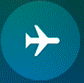 Flugmodus: Berühren dieses Icons deaktiviert (er wird dann grau dargestellt) oder deaktiviert ihn. Sofort werden alle Mobilfunkverbindungen Ihres Geräts ausgeschaltet.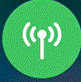 Mobile Daten: Erlauben Sie Apps und Diensten die Nutzung des Mobilfunknetzes für den Internetzugriff. Ausschalten (grau) ist sinnvoll bei Prepaid und vor allem im Ausland.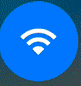 WLAN: Bei blauer Anzeige ist das WLAN aktiviert. Es kann über dieses Icons temporär deaktiviert werden.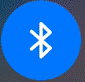 Bluetooth: Damit stellen Sie eine Verbindung zu anderen Geräten wie Kopfhörer, Drücker und anderen Bluetooth-fähigen Geräten her. Aktiviert benötigt er Strom.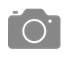 Kamera: Durch Tippen dieses Icons wird eine Aufnahme mit der integrierten Kamera gemacht.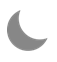 Nicht stören: Schalten Sie schnell Anrufe, Hinweise und Mitteilungen stumm, die Sie auf Ihrem Gerät erhalten. Der Mond wird dann farbig dargestellt.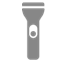 Taschenlampe: Nutzen Sie den LED-Blitz Ihrer Kamera als Taschenlampe. Drücken Sie fest auf die Taschenlampe, oder halten Sie sie gedrückt, um die Helligkeit anzupassen.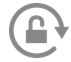 Ausrichtungssperre: Der Bildschirm passt sich beim Drehen der Anzeige an und kann von Hoch- auf Querformat wechseln. Mittels Berühren bleibt die Anzeige unverändert.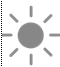 Helligkeit: Bewegen Sie den Helligkeitsregler nach oben oder unten, um die Helligkeit Ihres Displays anzupassen.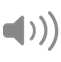 Lautstärke: Bewegen Sie die Lautstärkeregler nach oben oder unten, um die Lautstärke für die Wiedergabeanzupassen.